Measadh Gàidhlig		Ainm ___________________	Paipear an Tidsear		Ceann-là ________________End Early Level					Bidh an tidsear a’ leughadh seo a-mach.  Bu chòir dha na sgoilearan na ceistean seo a fhreagairt ann an GàidhligDè an t-ainm a tha ort? (1 chomharra)Ciamar a tha thu an-diugh? (1 chomharra)A bheil bogsa-bìdh agad an-diugh? (2 chomharra)  (+ve and –ve)Dè an aois a tha thu? (1 chomharra)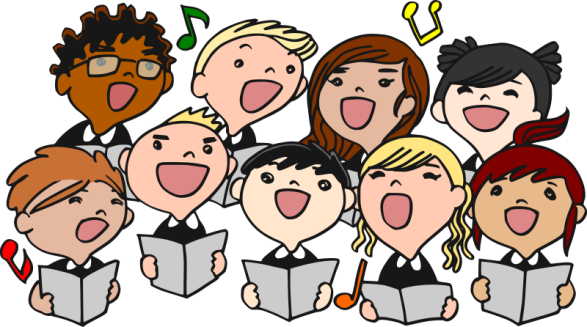 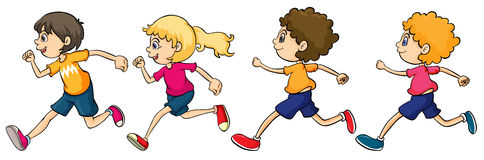 Dè tha iad a’ dèanamh? (2 chomharra)An ann leat-sa a tha am peansail seo? (1 chomharra)Bu chòir tidsear rudan dathte a thaghadh bhon chlasDè dath a tha air seo?  agus seo? (2 chomharra)Am faca tu bus air an rathad dhan sgoil an-diugh? (2 chomharra +ve agus –ve)An robh thu anns an sgoil an-dè? (2 chomharra airson +ve agus –ve)Comharraidhean (a-mach a 14) ______________________Tidsear _______________________________________